UCHWAŁA NR  …./…../2022RADY MIEJSKIEJ W ROGOŹNIEz dnia ….. czerwca 2022 r.w sprawie: przystąpienia do sporządzenia miejscowego planu zagospodarowania przestrzennego na obszarze części gminy Rogoźno – „Rogoźno Południe”.Na podstawie art. 18 ust. 2 pkt 5 ustawy z dnia 8 marca 1990 r. o samorządzie gminnym 
(t.j. Dz. U. z 2022 r., poz. 559 ze zm.) oraz art. 14 ust. 1 i 2 ustawy z dnia 27 marca 2003 r. o planowaniu i zagospodarowaniu przestrzennym (t.j. Dz. U. z 2022 r., poz. 503) uchwala się, co następuje:§ 1. Przystępuje się do sporządzenia miejscowego planu zagospodarowania przestrzennego na obszarze części gminy Rogoźno – „Rogoźno Południe”.§ 2. Granice obszaru, o którym mowa w § 1, przedstawione zostały na załączniku graficznym stanowiącym integralną część niniejszej uchwały.§ 3. Wykonanie uchwały powierza się Burmistrzowi Rogoźna.§ 4. Uchwała wchodzi w życie z dniem podjęcia.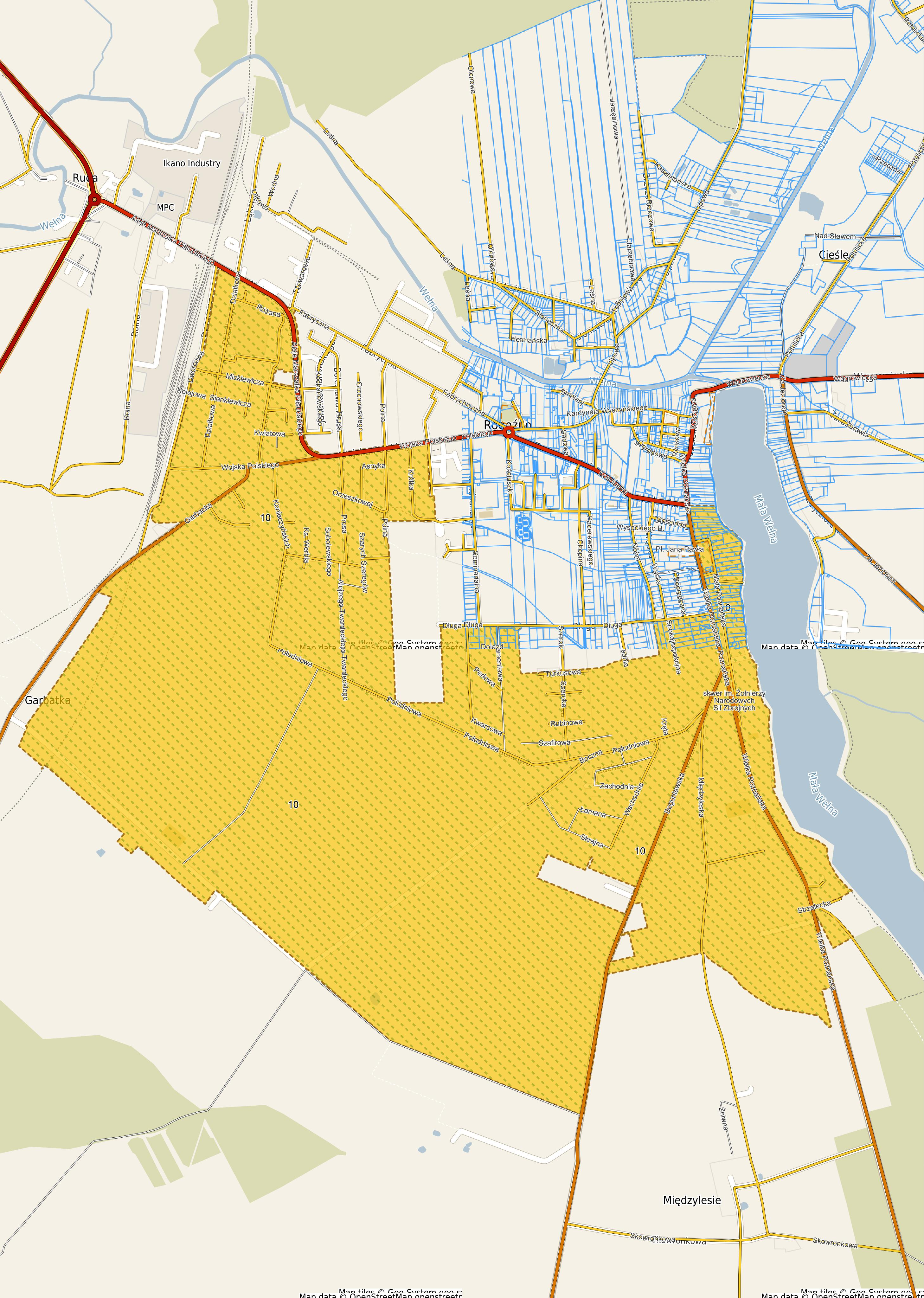 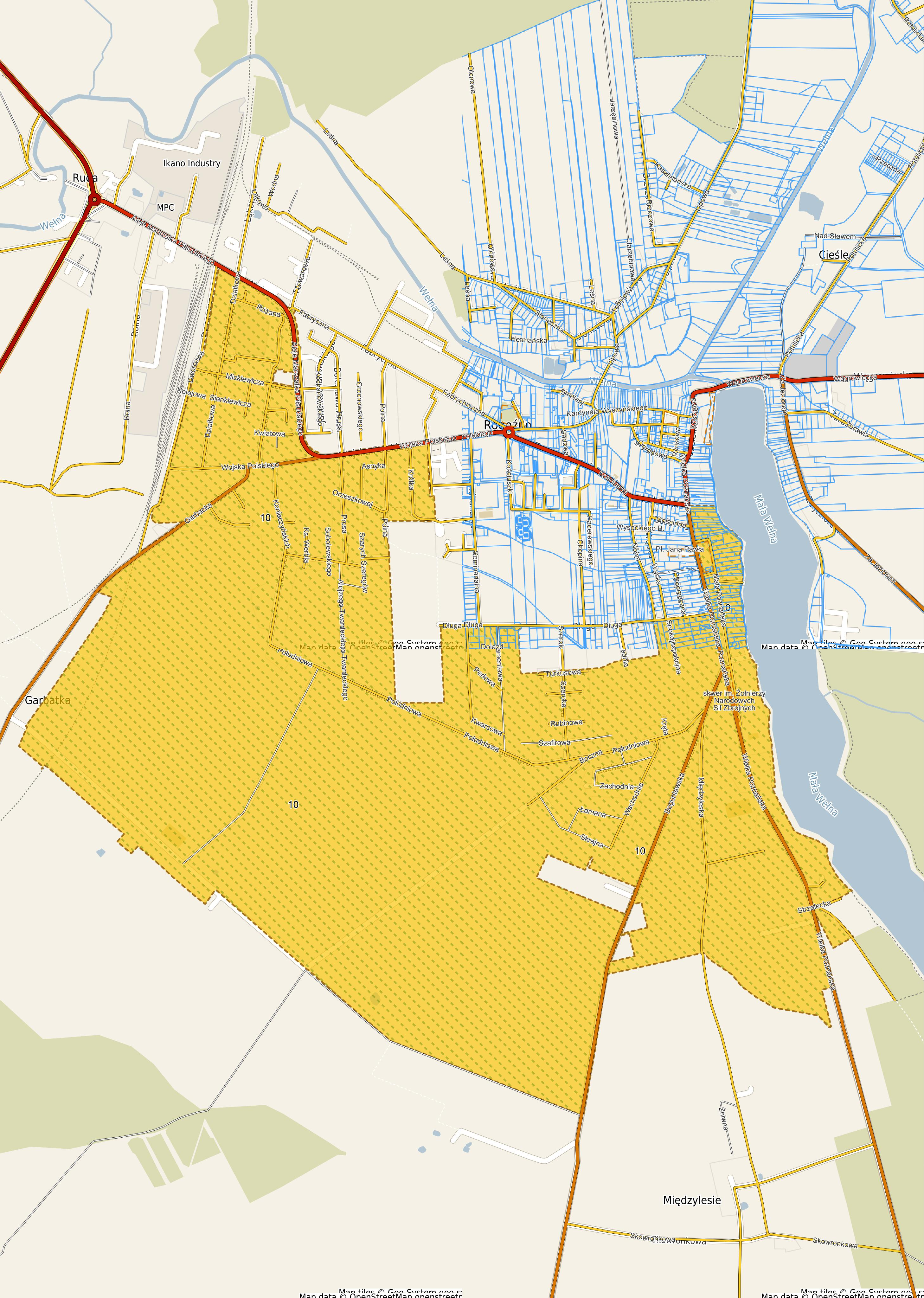 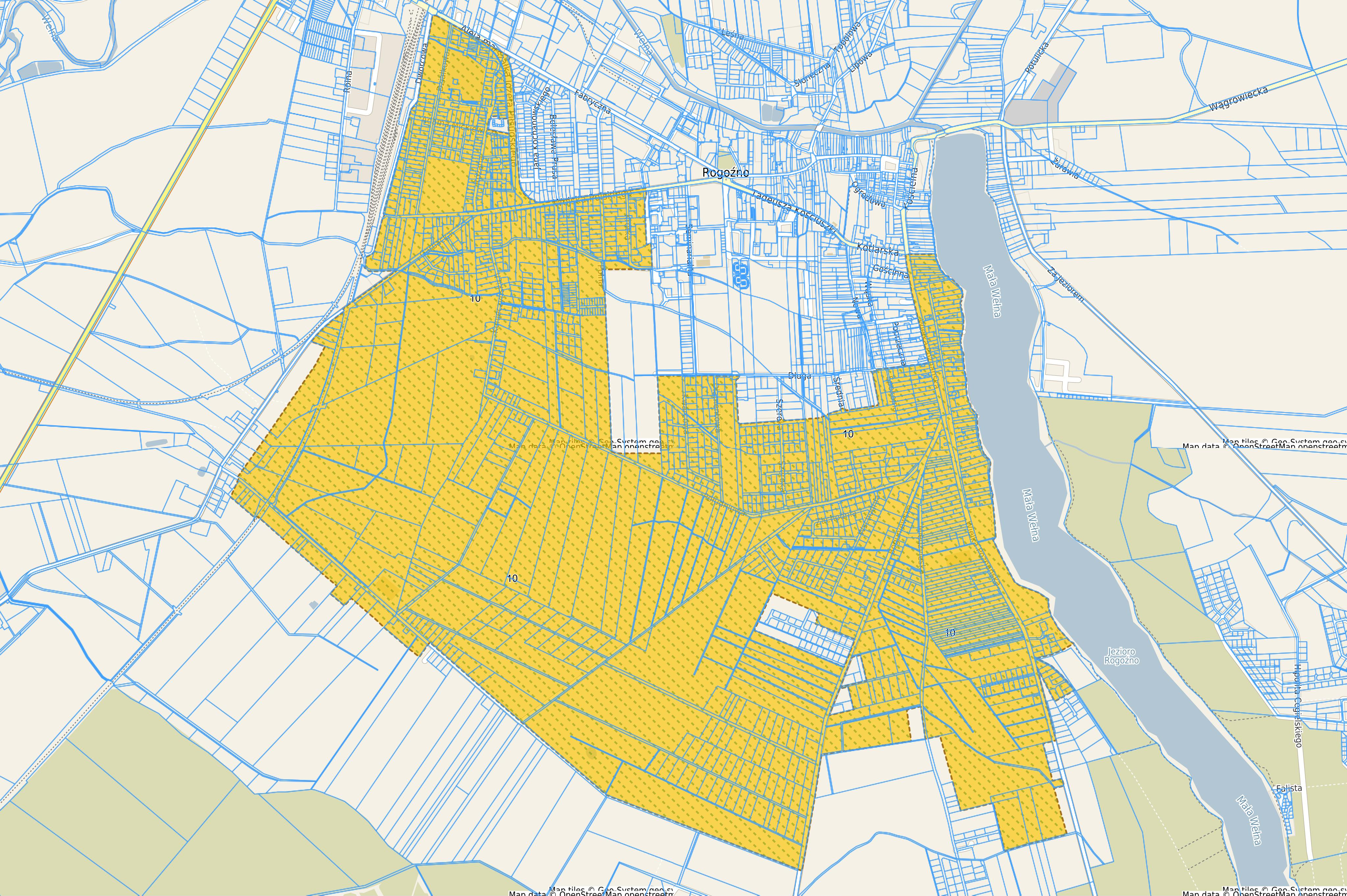 UZASADNIENIEDO UCHWAŁY NR ……/……/2022RADY MIEJSKIEJ W ROGOŹNIEz dnia ….. czerwca 2022 r. 
             Teren wskazany do sporządzenia miejscowego planu zagospodarowania przestrzennego, o powierzchni ok. 560,5 ha, położony jest w południowej części miasta Rogoźno oraz w obrębach ewidencyjnych Studzieniec i Garbatka, gmina Rogoźno. Na obszarze objętym niniejszą Uchwałą obowiązują następujące plany miejscowe:Uchwała XXXV/362/97 z dnia 22.05.1997 r. w sprawie zmiany miejscowego planu ogólnego zagospodarowania przestrzennego miasta Rogoźna obejmującego obszar działek o numerach ewidencyjnych 1267 i 1268;Uchwała XXVIII/212/2000 z dnia 30.11.2000 r. w sprawie zmiany miejscowego planu ogólnego zagospodarowania przestrzennego miasta Rogoźna, w rejonie ulic: Długa, W. Poznańska, Boguniewska, Konieczyńskich;Uchwała XXXVI/327/2001 z dnia 25.10.2001 r. w sprawie zmiany miejscowego planu szczegółowego zagospodarowania przestrzennego w rejonie ulic: Garbacka-Konieczyńskich w Rogoźnie;Uchwała VI/56/2003 z dnia 20.03.2003 r. w sprawie zmiany miejscowego planu szczegółowego zagospodarowania przestrzennego miasta Rogoźna w rejonie ulic Działkowej i Różanej;Uchwała VI/58/2003 z dnia 20.03.2003 r. w sprawie zmiany miejscowego planu ogólnego zagospodarowania przestrzennego miasta Rogoźna w rejonie ulicy Prusa;Uchwała VII/68/2003 z dnia 29.04.2003 r. w sprawie zmiany miejscowego planu ogólnego zagospodarowania przestrzennego miasta Rogoźna w rejonie ulicy Konieczyńskich;Uchwała XLIV/321/2006 z dnia 29.03.2006 r. w sprawie miejscowego planu zagospodarowania przestrzennego terenu położonego w Rogoźnie w rejonie ulic: Al. M. Piłsudskiego, Fabrycznej, II Armii Wojska Polskiego;Uchwała IX/62/2007 z dnia 26.04.2007 r. w sprawie miejscowego planu zagospodarowania przestrzennego na obszarze miasta Rogoźno w rejonie ulic: Boguniewskiej, Południowej, Długiej i Nowej;Uchwała VIII/50/2011 z dnia 30.03.2011 r. w sprawie miejscowego planu zagospodarowania przestrzennego na obszarze miasta Rogoźna terenu położonego przy ulicy Działkowej;Uchwała XXI/194/2016 z dnia 27.01.2016 r. w sprawie miejscowego planu zagospodarowania przestrzennego na obszarze miasta Rogoźna w rejonie ul. Długiej;Uchwała XL/374/2017 z dnia 26.04.2017 r. w sprawie miejscowego planu zagospodarowania przestrzennego na obszarze miasta Rogoźna w rejonie ulic: Strzeleckiej i Wielka Poznańskiej;Sporządzenie miejscowego planu zagospodarowania przestrzennego dla terenu wskazanego na załączniku graficznym wynika z konieczności ustalenia przeznaczenia oraz zasad zagospodarowania i zabudowy terenów położonych na w/w. obszarze, zgodnie z ustaleniami Studium uwarunkowań i kierunków zagospodarowania przestrzennego. Ponadto wywołanie niniejszej uchwały podyktowane zostało złożonymi przez mieszkańców Gminy Rogoźna wnioskami w sprawie przystąpienia do sporządzenia miejscowego planu bądź dokonania zmian w obowiązujących planach, celem realizacji zamierzonych inwestycji. Stosownie do art. 14 ust. 5 ustawy z dnia 27 marca 2003r. w planowaniu i zagospodarowaniu przestrzennym (t.j. Dz. U. z 2022 r., poz. 503) przed podjęciem uchwały o przystąpieniu do sporządzenia miejscowego planu zagospodarowania przestrzennego, wykonano analizę zasadności jej podjęcia oraz stopnia zgodności przewidywanych rozwiązań z ustaleniami studium. Analiza wykazała, że zasadnym jest przystąpienie do opracowania planu miejscowego, stanowiącego kontynuację rozwoju przestrzennego terenów objętych niniejszą uchwałą, zgodnie z ustaleniami obowiązującego Studium uwarunkowań i kierunków zagospodarowania przestrzennego gminy Rogoźno.  Zgodnie z art. 14 ust. 1 ustawy o planowaniu i zagospodarowaniu przestrzennym „w celu ustalenia przeznaczenia terenów, w tym dla inwestycji celu publicznego, oraz określenia sposobów ich zagospodarowania i zabudowy rada gminy podejmuje uchwałę o przystąpieniu do sporządzenia miejscowego planu zagospodarowania przestrzennego, zwanego dalej planem miejscowym”.Niniejsza uchwała stanowi zatem wyraz woli Rady Miejskiej w Rogoźnie w zakresie kształtowania ładu przestrzennego i racjonalnego gospodarowania przestrzenią.